Gestion des ActualitésRédaction  d'un articleCliquer sur Ajouter un Article (vérifier si les responsables de groupes ont aussi accès à cette page listant toutes les actualités)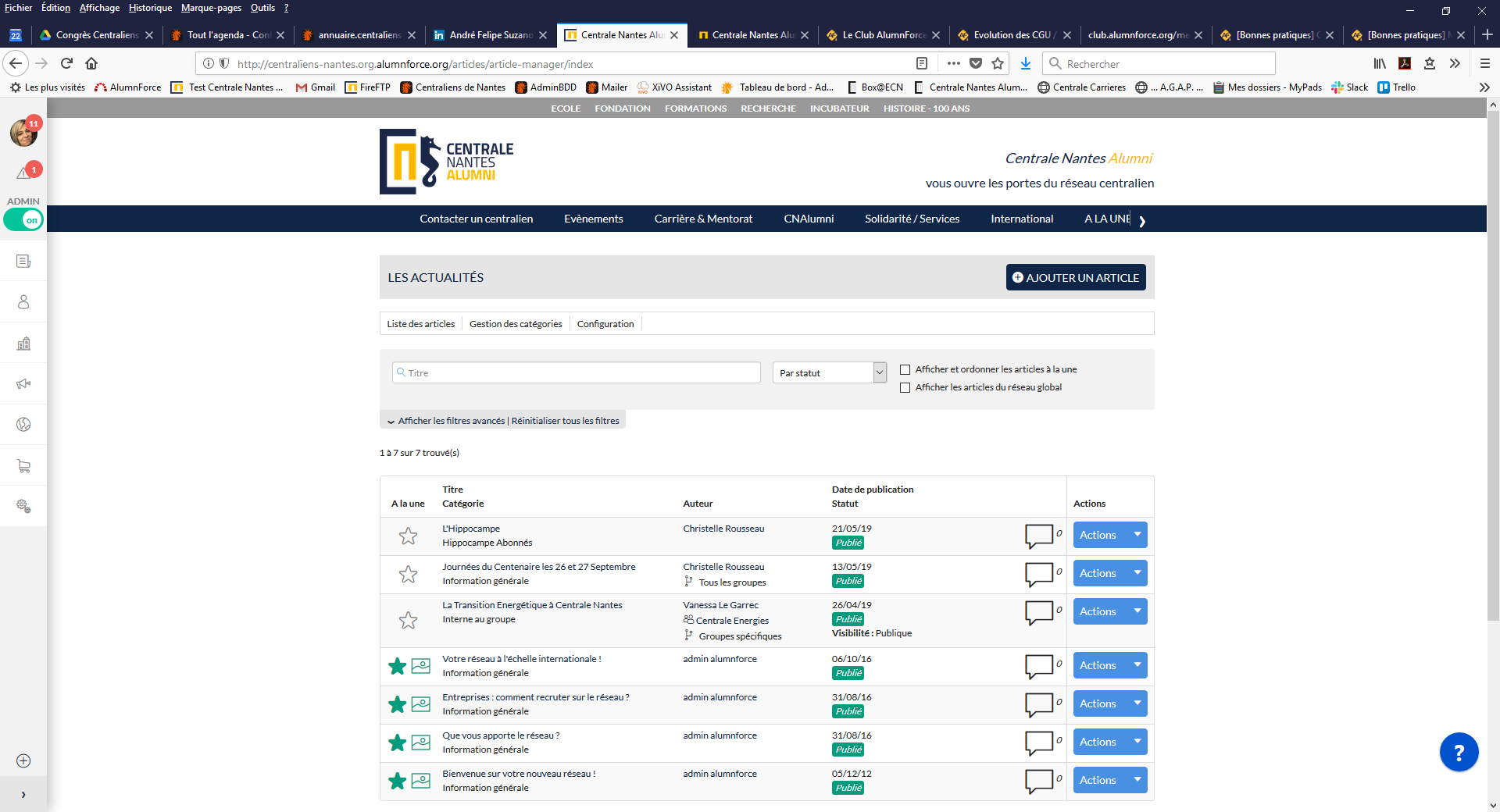 Attention pour les actualités à mettre à la une il faut fournir une photo de dimension 656x362 pixels
Le fichier importé ne doit pas excéder 12 Mo.Seuls les fichiers au format .gif / .jpg / .jpeg / .png sont autorisés.Rédaction de l'article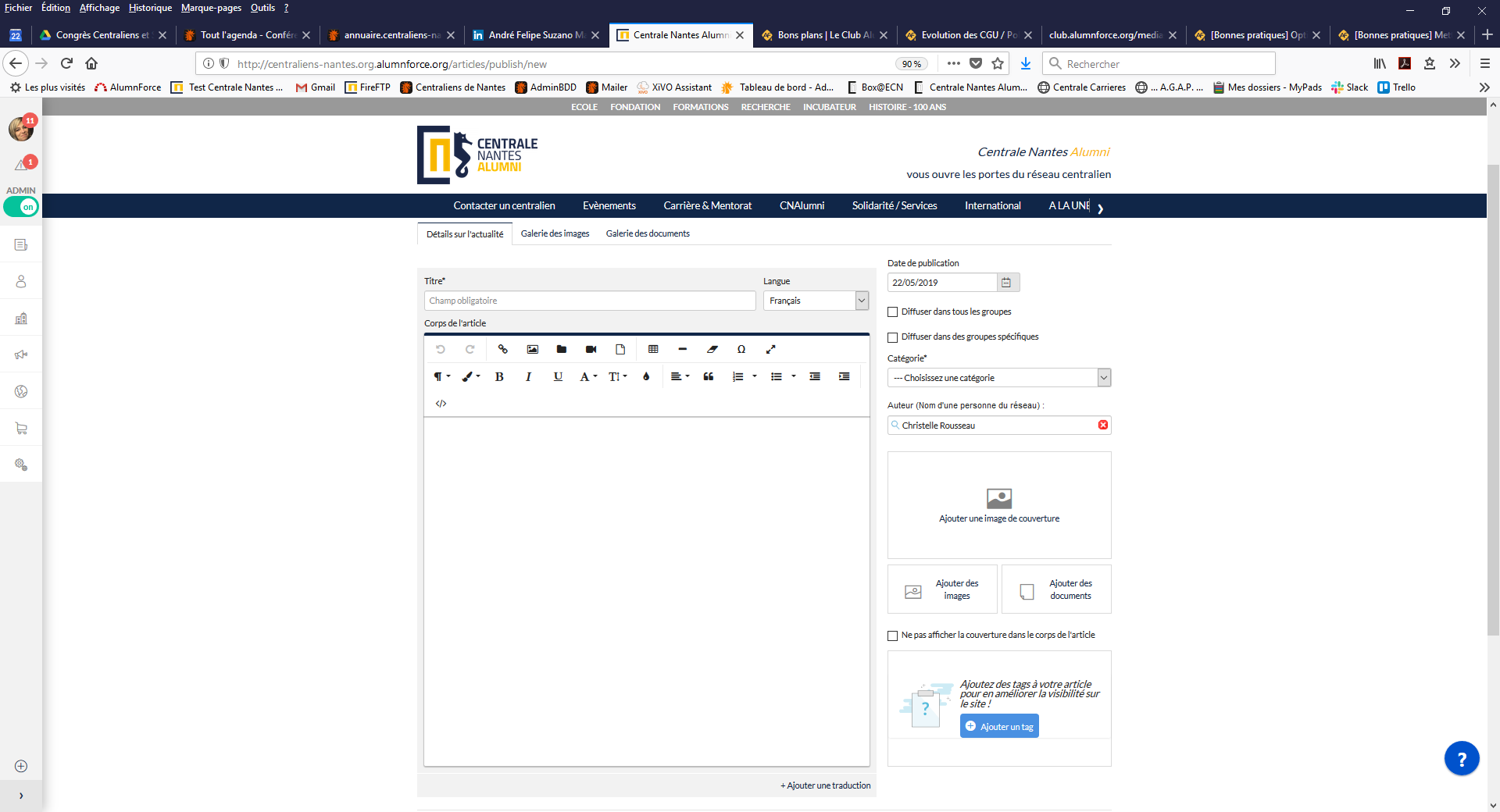 Renseignez le titre de votre article, Grâce à l'éditeur de texte type "Microsoft Word", vous pouvez librement rédiger votre article et le mettre en forme. Vous pouvez également ajouter des images si vous le souhaitez.Si vous possédez des connaissances avancées en HTML, vous pouvez également  copier-­‐coller  votre  code  source  dans  le  formulaire  afin  de  créer  votre article de manière personnalisée, insérer des vidéos, webzines ou PDF.Pour créer un bouton call to action : taper le texte et insérer un lien dessusJe m’inscrisEn cliquant sur ce texte avec lien une popup apparaît et il suffit de cliquer sur la baguette magique et de choisir suffit le bouton voulu (primaire ou secondaire)Menu de droite :  date de publication, étendue de diffusion et catégorieRenseignez le titre de votre article, sa catégorie (exemple : actualité des groupes, portrait…) et sa date de publication.Cochez si l’évènement doit être affiché dans Diffuser dans tous les groupes 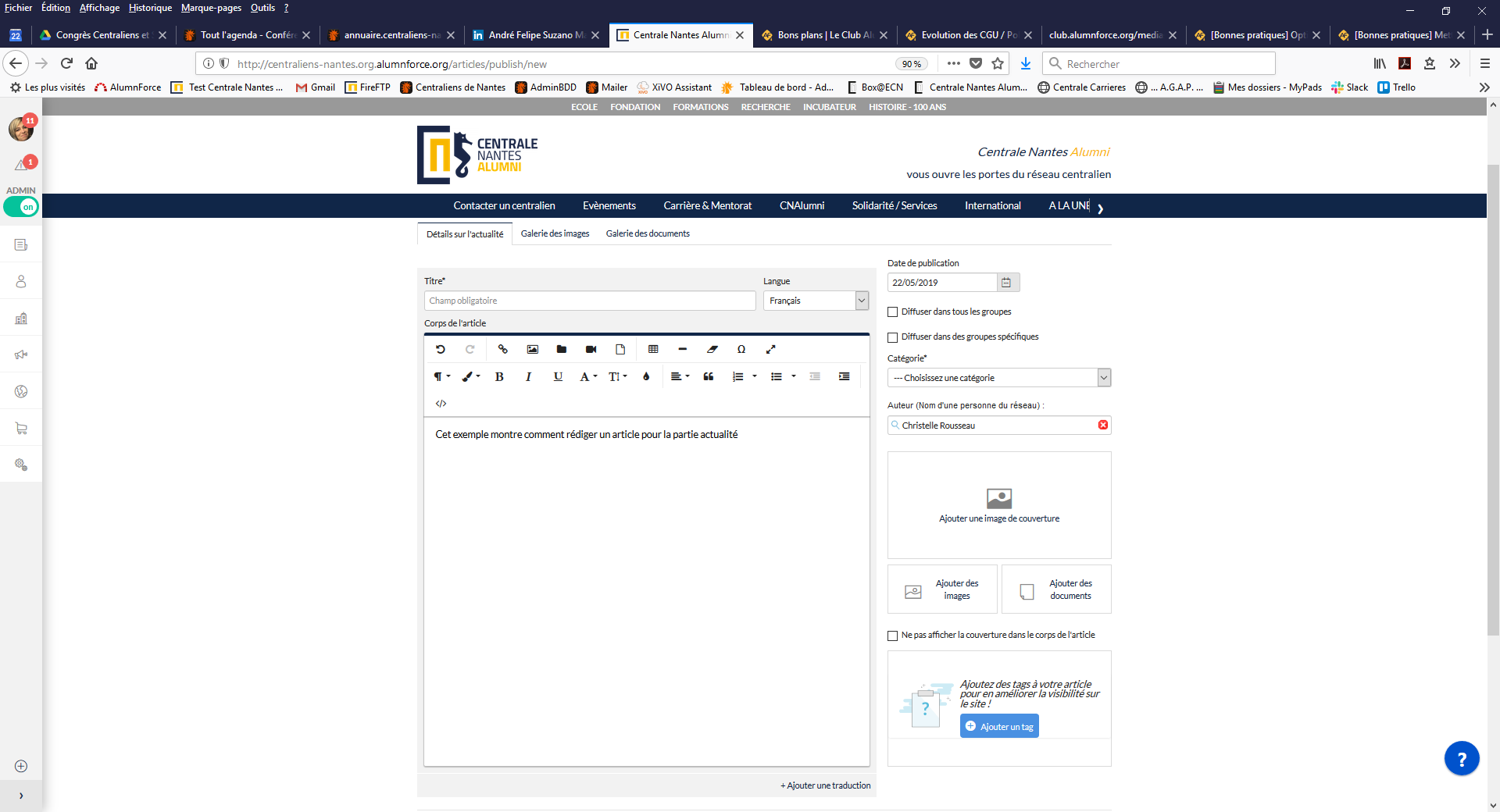 Diffuser dans des groupes spécifiques En cas de sélection de groupes spécifiques sélectionner ceux qui sont concernés par l’èvenement vous pouvez rajouter :une photo de couverture (Le fichier importé ne doit pas excéder 5 Mo. Seuls les fichiers au format .gif / .jpg / .jpeg / .png sont autorisés. La taille minimale de l'image est de 320x180 px, la taille recommandée est de 1280x720px avec un ratio de 16:9. Pour être partagée sur les réseaux sociaux, la taille minimale recommandée est de 640x360 px.).des photos (dans une galerie liée à l’article : Vous pouvez télécharger jusqu'à 20 fichiers (12 Mo maximum par fichier). Seuls les fichiers au format .gif / .jpg / .jpeg / .png sont autorisés.Des documents : jusqu'à 20 fichiers (12 Mo maximum par fichier) uniquement au format .pdf / .doc / .xls / .xlsx / .odt / .rtf / .doc / .docx / .pdf / .ppt / .pptx / .pps / .ppsx / .pot / .potx / .vsd / .mpp sont autorisés.ValidationPour terminer, vous devez préciser l'état de publication.Demande pour validation : Si vous n'êtes pas la personne qui valide les articles à publier sur le réseau, vous devez sélectionner ce champ. Il sera  ensuite analysé par la ou les personnes en charge des contenus, et publié (ou non). En cas de refus de publication, les auteurs des articles seront susceptibles de contacter l'équipe d'administration afin d'en savoir plus.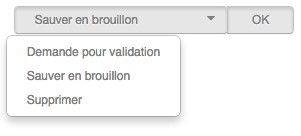 Publier : L'article est prêt à être publié dès maintenant. Attention, si vous avez attribué une date de publication à venir  dans  le  futur,  celui-­‐ci  sera  donc  "validé",  mais publié uniquement à la date renseignée.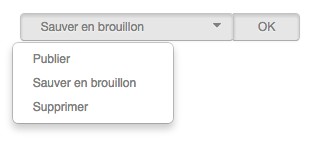 Sauver en tant que brouillon : Vous enregistrez votre article et pourrez revenir travailler dessus  ultérieurementSupprimer : Vous souhaitez supprimer l’article.